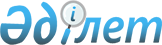 Об организации молодежной практики
					
			Утративший силу
			
			
		
					Постановление акимата Уйгурского района Алматинской области от 26 марта 2012 года N 3-62. Зарегистрировано Управлением юстиции Уйгурского района Департамента юстиции Алматинской области 12 апреля 2012 года N 2-19-131. Утратило силу постановлением акимата Уйгурского района Алматинской области от 09 июля 2012 года № 7-202
      Сноска. Утратило силу постановлением акимата Уйгурского района Алматинской области от 09.07.2012 № 7-202.

      Примечание РЦПИ:

      В тексте сохранена авторская орфография и пунктуация.
      В соответствии с подпунктом 13) пункта 1 статьи 31 Закона Республики Казахстан от 23 января 2001 года "О местном государственном управлении и самоуправлении в Республике Казахстан", подпункта 5-7 статьи 7, статьи 18-2 Закона Республики Казахстан от 23 января 2001 года "О занятости населения" и постановлением Правительства Республики Казахстан от 19 июня 2001 года "О мерах по реализации Закона Республики Казахстан от 23 января 2001 года "О занятости населения" N 836 акимат Уйгурского района ПОСТАНОВЛЯЕТ:
      1. Утвердить согласно приложения перечень работодателей на 2012 год, где в соответствии с потребностью регионального рынка труда будут организованы рабочие места для прохождения молодежной практики.
      2. Государственным учреждениям "Отдел занятости и социальных программ Уйгурского района" (Турдыбакиев Турсунжан) и "Центр занятости Уйгурского района" (Капаров Серик Капарович) направить безработных граждан из числа выпускников организаций технического и профессионального, послесреднего и высшего образования к работодателям для прохождения молодежной практики и заключить с работодателями договора о создании рабочих мест для прохождения молодежной практики.
      3. Контроль за исполнением настоящего постановления возложить на курирующего (вопросы социальной сферы) заместителя акима района.
      4. Настоящее постановление вводится в действие по истечении десяти календарных дней после дня его первого официального опубликования. Перечень работодателей на 2012 год, где в соответствии с
потребностью регионального рынка труда будут организованы
рабочие места для прохождения молодежной практики
					© 2012. РГП на ПХВ «Институт законодательства и правовой информации Республики Казахстан» Министерства юстиции Республики Казахстан
				
      Аким района

К. Омаров

      СОГЛАСОВАНО:

      Начальник государственного

      учреждения "Отдел занятости

      и социальных программ

      Уйгурского района"

Турдыбакиев Турсунжан

      Директор государственного

      учреждения "Центр занятости

      Уйгурского района"

Капаров Серик Капарович
Приложение к постановлению акимата Уйгурского района N 3-62 от 26 марта 2012 года "Об организации молодежной практики"
N п/п
Наименование
работодателей
Профессии,
специальности
Количество
рабочих
мест
Продолжитель-
ность
молодежной
практики
(месяцев)
Размер
заработной
платы,
тенге
01
Аппарат Акима
Аватского сельского
округа
Финансист
1
6
26000
02
Аппарат Акима
Актамского
сельского округа
Делопроиз-
водитель
1
6
26000
03
Аппарат Акима
Бахарского
сельского округа
Делопроиз-
водитель
1
6
26000
04
Аппарат Акима
Дардамтинского
сельского округа
Делопроиз-
водитель
1
6
26000
5
Аппарат Акима
Кетменьского
сельского округа
Делопроиз-
водитель
1
6
26000
06
Аппарат Акима
Малодехканского
сельского округа
Делопроиз-
водитель
1
6
26000
07
Аппарат Акима
Кольджатского
сельского округа
Делопроиз-
водитель
1
6
26000
08
Аппарат Акима
Кыргызсайского
сельского округа
Делопроиз-
водитель
1
6
26000
09
Аппарат Акима
Сюмбинского
сельского округа
Делопроиз-
водитель
1
6
26000
10
Аппарат Акима
Таскарасуйского
сельского округа
Делопроиз-
водитель
1
6
26000
11
Аппарат Акима
Тигерменьского
сельского округа
Делопроиз-
водитель
1
6
26000
12
Аппарат Акима
Больше-Аксуского
сельского округа
Делопроиз-
водитель,
программист
1
6
26000
13
Аппарат Акима
Уйгурского района
Финансист,
государст-
венное
управление,
юрист,
программист
4
6
26000
14
Государственное
учреждение "Отдел
внутренней политики
Уйгурского района"
Финансист
1
6
26000
15
Аппарат Акима
Чарынского
сельского округа
Делопроиз-
водитель
1
6
26000
16
Аппарат Акима
Чунджинского
сельского округа
Программист,
финансист
2
6
26000
17
Уйгурское
управление N 311400
Талдыкорганского
регионального
филиала
акционерного
общества "Народный
Банк Казахстана"
Финансист,
экономист,
бухгалтерский
учет
3
6
26000
18
Государственное
учреждение "Отдел
жилищно-
коммунального
хозяйства,
пассажирского
транспорта и
автомобильных
дорог"
Финансист
1
6
26000
19
Государственное
коммунальное
предприятие
"Ветеринарная
станция с
ветеринарными
пунктами в сельских
округах" на правах
хозяйственного
ведения акимата
Уйгурского района
Ветеринар-
фельдшер,
финансист
2
6
26000
20
Государственное
учреждение "Отдел
экономики и
бюджетного
планирования
Уйгурского района"
Бухгалтер-
экономист
1
6
26000
21
Государственное
учреждение "Отдел
сельского хозяйства
Уйгурского района"
Программист,
бухгалтерский
учет
2
6
26000
22
Уйгурский районный
филиал Алматинского
областного
общественного
объединения
Народно-
демократической
партии "Нур Отан"
Программист,
финансист
2
6
26000
23
Товарищество с
ограниченной
ответственностью
"Чунджинский ПАТП"
Республики
Казахстан
Алматинской области
Уйгурского района
село Чунджа
Инженер-
механик
1
6
26000
24
Государственное
коммунальное
предприятие на
праве
хозяйственного
ведения "Ұйғыр Су
құбыры" Акимата
Уйгурского района
Бухгалтер,
программист
2
6
26000
25
Уйгурское районное
отделение N 0320
Алматинского
областного филиала
"Государственный
центр по выплате
пенсий"
Министерства труда
и социальной защиты
населения
Республики
Казахстан
Программист,
финансист
1
6
26000
26
"Уйгурский районный
узел почтовой
связи" Алматинского
областного филиала
акционерного
общества "Казпочта"
Бухгалтер,
экономист,
финансист
3
6
26000
27
"Нотариус Давутов
Дильшат Давутович"
частный нотариус
Юрист
1
6
26000
28
Государственное
учреждение
"Управление юстиции
Уйгурского района"
Департамента
юстиции Алматинской
области Республики
Казахстан
Юрист,
программист
2
6
26000
29
Государственное
учреждение "Отдел
строительства
Уйгурского района"
Строитель
2
6
26000
30
Государственное
учреждение "Аппарат
Уйгурского
районного
маслихата"
юрист
1
6
26000
31
Государственное
учреждение
"Налоговое
управление по
Уйгурскому району"
Финансист,
экономист,
бухгалтерский
учет
3
6
26000
32
Товарищество с
ограниченной
ответственностью
"Іле өңірі-Или
вадиси"
Программист
1
6
26000
33
Государственное
учреждение "Отдел
жилищной инспекции
Уйгурского района"
Инженер
строитель,
финансист
1
6
26000
34
Государственное
учреждение "Отдел
культуры и развития
языков Уйгурского
района"
Делопроиз-
водитель,
языковед
2
6
26000
35
Государственное
коммунальное
казенное
предприятие
"Районный дом
культуры" Акима
Уйгурского района
Программист,
финансист
2
6
26000
36
Государственное
учреждение "Отдел
медико-социальной
экспертизы N 5"
Департамента
контроля и
социальной защиты
по Алматинской
области
Медицинская
сестра,
программист
2
6
26000
37
Государственное
учреждение "Отдел
занятости и
социальных программ
Уйгурского района"
Бухгалтер,
финансист,
программист,
делопроиз-
водитель
4
6
26000
38
Государственное
учреждение "Центр
занятости
Уйгурского района"
Бухгалтер,
финансист,
программист
2
6
26000
39
Государственное
учреждение "Отдел
архитектуры и
градостроительства
Уйгурского района"
Архитектор,
строитель,
бухгалтер,
программист
2
6
26000
40
Государственное
учреждение
"Психолого-
педагогический
коррекционный
кабинет N 5 села
Чунджи Уйгурского
района"
Психолог,
медицинская
сестра,
бухгалтер
2
6
26000